Publicado en Barcelona el 13/12/2018 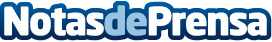 Tecnomagia Borras es el nuevo set de magia tecnológicaLa magia es capaz de despertar ilusiones a personas de todas las edades. Y es innegable que deja a los más pequeños totalmente maravillados. Hasta tres generaciones de aspirantes a mago, e incluso profesionales referentes del sector, reconocen haber descubierto este mundo gracias al clásico Magia BorrasDatos de contacto:Laia FernándezNota de prensa publicada en: https://www.notasdeprensa.es/tecnomagia-borras-es-el-nuevo-set-de-magia Categorias: Nacional Juegos Entretenimiento Consumo Ocio para niños Innovación Tecnológica http://www.notasdeprensa.es